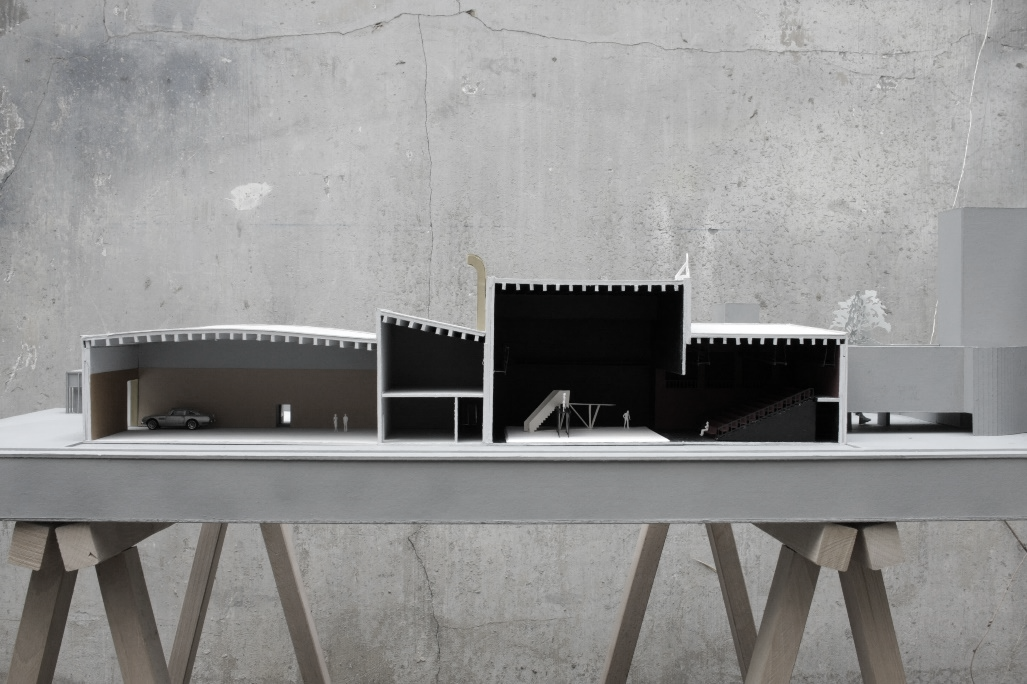 Voorstelling bouwproject campus Kaai4 december 2023Speech Raymonda Verdyck, voorzitter Raad van ToezichtHartelijk welkom op dit persevent waarin we u laten kennismaken met de verdere ontwikkeling van de Erasmushogeschool Brussel op campus Kaai. Als ik in één woord mag omschrijven wat ik tijdens mijn eerste academiejaar als voorzitter heb mogen ervaren aan EhB dan is het engagement. Het engagement van studenten en collega’s om kansen te creëren voor zichzelf, voor elkaar en de omgeving. Dát onderscheidt ons. Engagement ligt dan ook aan de basis van ons strategisch plan SPE4.Vanuit dit engagement en onder impuls van een beweging van EhB studenten die ijveren voor het écht openstellen en democratiseren van onze open ruimtes, gaan we onze campussen op een gecontroleerde manier toegankelijk maken voor het publiek [de buurt/de omwonenden/…]. EhB investeert in kwaliteitsvolle, moderne, duurzame en veilige campussen. Door onze studenten en collega’s een inspirerende en toekomstgerichte leeromgeving aan te bieden, ondersteunen en versterken we de uitvoering van de kerntaken van de hogeschool.  We zetten de hogeschool met trots op de kaart. Met onze investeringen sturen we een sterke boodschap uit naar potentiële studenten, onze partners en de maatschappij. EhB bouwt aan de toekomst, hier gebeurt het. EhB speelt met al haar campussen een actieve rol in de stadsvernieuwing en de leefbaarheid van Brussel. Zo bouwen we daadwerkelijk mee aan een duurzame toekomst van Brussel en nemen we onze maatschappelijke rol op. Het bouwproject hier in Anderlecht betreft een grootschalige uitbreiding van de huidige campus. Momenteel huisvesten we hier al de opleidingen Toegepaste Informatica en Multec (Multimedia & creatieve Technologie) van het departement Design & Technologie, de opleiding Musical van het Koninklijk Conservatorium Brussel en de Ondersteunende Diensten van de hogeschool. Binnenkort krijgt ook de opleiding Muziek van het Conservatorium hier een tijdelijk onderkomen, terwijl het Conservatoriumgebouw in de Regentschapsstraat grondig gerenoveerd wordt.Maar met de nieuwbouw die we nu realiseren, transformeren we deze locatie pas echt tot een kunstencampus, een toekomstgerichte leer- en werkomgeving waar ook het Graduaat Podium- en Eventtechnieken, de bachelor Podiumtechnieken & Productie en de academische opleiding Drama een nieuwe thuis krijgen.De nieuwbouw en renovatie zal onze studenten, lesgevers maar ook de buurt en andere gasten en gebruikers toegang geven tot een akoestisch hoogstaande theaterzaal en een hightech filmstudio. Een grote galerij-foyer -de agora - zal een en ander aan elkaar binden en tegelijk dienen als creatieve productieruimte die de studenten en lesgevers van de diverse opleidingen zal bijeenbrengen. Uiteraard zijn er ook tal van les- en oefenruimtes, vooral in het gerenoveerde deel.Deze nieuwbouw richt zich op het aanreiken van een functionele en performante onderwijsinfrastructuur, op de integratie in het productieve stadslandschap langs het kanaal én op de kruisbestuiving tussen de verschillende gebruikers van de site. De Erasmushogeschool ziet een meerwaarde in de verwevenheid tussen drie sferen: de synergie tussen de opleidingen binnen een school of departement, de samenhang met andere opleidingen hetzij binnen de Erasmushogeschool Brussel, hetzij daarbuiten, en de verankering in de stedelijke omgeving.U hoort het; we bouwen geen schoolgebouw maar transformeren mee de buurt en versterken de gemeenschap.Empowerment is de kerngedachte van ons strategisch plan. Er bestaat geen Nederlands woord dat de volledige lading van deze Engelse term dekt. Maar dat maken we ruimschoots goed door empowerment te vertalen naar de praktijk. Ook hier vandaag.De Erasmushogeschool Brussel geeft een duidelijk antwoord op de uitdagingen waarmee we geconfronteerd worden: we zijn een toekomstgerichte hogeschool die met haar onderwijs, onderzoek, dienstverlening en kunstontwikkeling studenten klaarstoomt om de maatschappij positief te beïnvloeden. Voorstelling bouwproject campus Kaai4 december 2023Speech Dennis Cluydts, algemeen directeurOok op mijn beurt hartelijk dank voor jullie aanwezigheid en vooral voor jullie interesse in onze Erasmushogeschool Brussel.Na mijn voorzitter mogen spreken, die in haar vorige job als afgevaardigd bestuurder van het GO! voor een duizelingwekkend bedrag bouwprojecten in de steigers heeft gezet en daarna heeft geopend, is geen kleintje.Zoals u ziet hebben we u niet uitgenodigd voor een eerstesteenlegging, mocht dat wel zo zijn waren we hier allemaal te laat. U heeft nu echter wel de mogelijkheid om een beter zicht te krijgen op wat we aan het bouwen zijn en vandaag willen we graag toelichten waarom we dit doen. Zoals mevrouw Verdyck reeds aangaf is EhB mee de motor van verandering en vernieuwing in de buurt. Begin dit jaar werd het project van onze buren op de site van de slachthuizen ingehuldigd. EhB is net als Abattoir strategisch gelegen in de buurt van openbaar vervoer, ingebed in een buurt, een stad en een Gewest die volop in ontwikkeling zijn. Er staan grote veranderingen gepland; de bouw van woningen naast het kanaal alsook openbare voorzieningen zoals een zwembad en de aanleg van openbare ruimte en groenvoorzieningen. Ook EhB zal haar campus Kaai en de daar bijhorende groene ruimte ontsluiten voor de buurt. De inbedding in deze buurt van onze hogeschool met twee Schools of Arts met een state of the art infrastructuur biedt een toekomstgerichte opportuniteit waar extra-curriculaire activiteiten mogelijk worden.EhB rekent op de gemeente en het gewest om de noodzakelijke ingrepen in de publieke ruimte zo snel als mogelijk uit te voeren zodat onze studenten, collega’s en bezoekers op een veilige en prettige manier de campus kunnen bereiken. We denken daarbij vooral aan de ontwikkeling van de esplanade tussen het metrostation Delacroix en de toegangen van onze campus maar ook aan een fietsbrug over het kanaal.Wij investeren vandaag niet alleen in gebouwen maar in de toekomst en hopen zo mee bij te dragen aan de stadsvernieuwing. Ons bouwprogramma is gebaseerd op volgende pijlers:Veilig en duurzaam. Groei in studentenaantallen realiseren om bloei in de toekomst te verzekeren. Interdisciplinair samenwerken faciliteren. Duurzame koeling, verwarming en verluchting in elk lokaal. Dat gaat wat tijd vragen maar er ligt een duidelijk plan klaar en vandaag ziet u daar een deel van in volle uitvoering.We werken op dit ogenblik ook actief aan de totaalrenovatie van onze Health Campus in Jette alsook van het gebouw van het Conservatorium in de Regentschapstraat. Maar daarover later meer, een uitnodiging hiervoor volgt nog.Wat bouwen wij vandaag heel concreet op deze site?Het bouwproject op campus Kaai is een grootschalige uitbreiding van onze huidige campus. We maken met dit project dromen waar over nieuwe technologieën en toepassingen in geluid, video, licht, scenografie… Dit zal van betekenis zijn voor de verschillende sectoren.De cluster van nieuwe zalen en studio’s ontwikkeld rondom verschillende gemeenschappelijke ontmoetingsplaatsen wordt een bruisende onderzoeks- en leeromgeving. Naast het Kenniscentrum AI en het Fablab op de campus zullen we binnen het Kenniscentrum PAKT onderzoek verrichten binnen livelab werkingen in samenwerking met onderzoekers, kunstenaars, masters en doctorandi. Dit project wordt gerealiseerd door:Architectenbureau: Tijdelijke vereniging Trans V+ Studiebureaus:Boydens-Sweco voor de technieken & EPB, Ney & Partners voor de stabiliteit, TTAS voor de theatertechnieken en Daidalos Peutz voor de akoestiek.Aannemer: Antwerpse Bouwwerken - EiffageDe daken van de bestaande gebouwen op de campus werden reeds allemaal geïsoleerd en van nieuwe dakbedekking en isolerende koepels voorzien. In een tweede fase zal ook de buitenschil en het schrijnwerk van de bestaande gebouwen aangepakt worden en ook de verwarming, ventilatie en airconditioning (HVAC voor de kenners) zullen worden verduurzaamd.Als kers op de taart voorzien we een totaalrenovatie van de kantoren van de ondersteunende diensten, de opvoeringszaal en kleedruimten van onze Musical-opleiding, een extra danszaal en een ruimte voor decorbouw.Door de geplande renovatie van het Conservatorium zullen op het einde van dit academiejaar de studenten en collega’s van het gebouw in de Regentschapstraat naar campus Kaai verhuizen voor de duur van de verbouwing. Door een goed opgezet cohabitatieplan en de verbouwing van een vleugel naar een groot aantal muziek- en repetitieruimtes, kunnen we deze tussenperiode zelf opvangen in eigen infrastructuur en versterken we interdisciplinariteit en ontmoeting.De groei van EhB, op tal van vlakken versterkt de aanwezigheid van Nederlandstalig Onderwijs, dat meertaligheid waardeert en omarmt, in Brussel.Door slim te investeren in infrastructuur en in onderwijs, onderzoek, dienstverlening en ontwikkeling en beoefening van de kunsten verhogen we onze aantrekkingskracht en nemen we onze maatschappelijke rol actief op.EhB is verankerd in het stadsweefsel en heeft een sterke band met Brussel. We steken onze hand uit en zetten onze deuren letterlijk en figuurlijk open voor iedereen van goede wil die net als ons gelooft dat we de toekomst positief kunnen beïnvloeden.Ons uniek aanbod van graduaats- en professioneel gerichte bacheloropleidingen in symbiose met ons aanbod van opleidingen in het hoger kunstonderwijs en ons praktijkgericht en artistiek onderzoek maakt ons een aantrekkelijke partner.Dat is wat EhB is; een betrouwbare aantrekkelijke partner die in een positieve en hoopvolle sfeer, met volle vertrouwen de toekomst samen wil maken. 